7	рассмотреть возможные изменения в связи с Резолюцией 86 (Пересм. Марракеш, 2002 г.) Полномочной конференции о процедурах предварительной публикации, координации, заявления и регистрации частотных присвоений, относящихся к спутниковым сетям, в соответствии с Резолюцией 86 (Пересм. ВКР-07) в целях содействия рациональному, эффективному и экономному использованию радиочастот и любых связанных с ними орбит, включая геостационарную спутниковую орбиту;7(C)	Тема C − Защита геостационарных спутниковых сетей подвижной спутниковой службы, работающих в диапазонах 7/8 ГГц и 20/30 ГГц, от излучений негеостационарных спутниковых систем, работающих в тех же полосах частот и одинаковых направленияхВведениеТема С в рамках пункта 7 повестки дня ВКР-23 была создана для проверки эффективности регламентарной защиты сетей подвижной спутниковой службы (ПСС) на геостационарной спутниковой орбите (ГСО) от помех, создаваемых системами и сетями НГСО и выявления возможных несоответствий в положениях Регламента радиосвязи (РР), применимых к следующим полосам частот:–	7250–7750 МГц (космос-Земля); –	7900–8025 МГц (Земля-космос);–	20,2–21,2 ГГц (космос-Земля); и –	30–31 ГГц (Земля-космос).Для сетей и систем НГСО, работающих в вышеуказанных полосах частот, в настоящее время не требуется координация с сетями ГСО подвижной спутниковой службы, за исключением тех спутниковых систем НГСО, координация которых осуществляется в соответствии с п. 9.21 РР (на основе п. 5.461 РР). Если администрация полагает, что сеть или система НГСО могут создавать неприемлемые помехи ее существующим или планируемым системам ГСО, она может обратиться с просьбой разрешить соответствующие трудности в соответствии с п. 9.3 РР только на основе принципа "максимальных усилий". Кроме того, опыт показывает, что просьбы разрешить какие-либо трудности в соответствии с п. 9.3 РР иногда просто остаются без ответа или что технические обсуждения не могут быть завершены из-за отсутствия четких критериев.В п. 22.2 РР указано, что системы НГСО, не должны создавать неприемлемых помех сетям ГСО фиксированной спутниковой службы и радиовещательной спутниковой службы. Однако эта защита не распространяется на сети ГСО подвижной спутниковой службы.По причине этой очевидно неоднозначной регламентарной базы защита сетей ГСО ПСС в данных полосах частот не может быть обеспечена в полной мере.Предлагается количественно определить защиту сетей ГСО, работающих в ПСС, от помех, создаваемых сетями или системами НГСО, работающими в тех же полосах частот 7250−7750 МГц (космос-Земля), 7900–8025 МГц (Земля-космос), 20,2–21,2 ГГц (космос-Земля) и 30–31 ГГц (Земля-космос) и в одинаковых направлениях.В связи с этим предлагается:–	внести изменение в примечание п. 5.461 РР с целью отменить применение положений п. 9.21 РР к геостационарным спутниковым сетям подвижной спутниковой службы в полосах частот 7250−7300 МГц и 7300−7375 МГц в отношении негеостационарных спутниковых систем, по которым полная информация для координации или заявления получена Бюро после 15 декабря 2023 года;–	добавить новое положение (п. 22.2bis РР) с целью распространить положения п. 22.2 РР на геостационарные спутниковые сети подвижной спутниковой службы в соответствующих полосах частот;–	ввести новые элементы данных, требуемых в соответствии с Приложением 4 к РР, для присвоений системам НГСО в вышеуказанных полосах частот, с целью более эффективно содействовать анализу потенциальных помех для геостационарных спутниковых сетей, подвергающихся воздействию помех.ПредложенияСТАТЬЯ 5Распределение частотРаздел IV  –  Таблица распределения частот
(См. п. 2.1)

MOD	EUR/65A22A3/1#19987250–8500 МГцMOD	EUR/65A22A3/2#20005.461	Дополнительное распределение:   при согласии, получаемом по п. 9.21, полосы 72507375 МГц (космос-Земля) и 7900–8025 МГц (Земля-космос) распределены также подвижной спутниковой службе на первичной основе.Основания:	Отменить применение положений п. 9.21 РР к геостационарным спутниковым сетям подвижной спутниковой службы в отношении негеостационарных спутниковых систем.СТАТЬЯ 22Космические службы1Раздел II  –  Регулирование помех геостационарным спутниковым системамADD	EUR/65A22A3/3#200122.2bis		В полосах частот 7250–7750 МГц (космос-Земля), 7900–8025 МГц (Земля-космос), 20,2−21,2 ГГц (космос-Земля) и 30–31 ГГц (Земля-космос) негеостационарные спутниковые системы, по которым полная информация для координации или заявления, в зависимости от случая, получена Бюро после 15 декабря 2023 года, не должны создавать неприемлемых помех геостационарным спутниковым сетям подвижной спутниковой службы, работающим в соответствии с настоящим Регламентом, а также требовать защиты от них. В данном случае п. 5.43А не применяется.     (ВКР-23)Основания:	Уточнить защиту геостационарных спутниковых сетей подвижной спутниковой службы в соответствующих полосах частот от негеостационарных спутниковых систем.ПРИЛОЖЕНИЕ  4  (Пересм. ВКР-19)Сводный перечень и таблицы характеристик для использования 
при применении процедур Главы IIIДОпОЛНЕНИЕ  2Характеристики спутниковых сетей, земных станций 
или радиоастрономических станций2     (Пересм. ВКР-12)Сноски к Таблицам A, B, C и DMOD	EUR/65A22A3/4#2002Таблица AОБЩИЕ ХАРАКТЕРИСТИКИ СПУТНИКОВОЙ СЕТИ ИЛИ СИСТЕМЫ, ЗЕМНОЙ СТАНЦИИ ИЛИ 
РАДИОАСТРОНОМИЧЕСКОЙ СТАНЦИИ     (Пересм. ВКР-23)Основания:	Пункт A.25 Приложения 4 к Регламенту радиосвязи применим только к полосам частот 7250–7750 МГц (космос-Земля), 7900–8025 МГц (Земля-космос), 20,2–21,2 ГГц (космос-Земля) и 30–31 ГГц (Земля-космос) и только для предварительной публикации негеостационарной спутниковой сети или системы, не подлежащей координации в соответствии с разделом II Статьи 9 РР, и/или заявления этих спутниковых сетей или систем. Предлагаемые параметры предназначены для поддержки двусторонних усилий администраций по урегулированию сложностей. Они не используются для какого-либо рассмотрения Бюро. Это позволит операторам ГСО ПСС проводить надежную оценку помех в своих сетях, используя информацию непосредственно из публикаций ИФИК БР без необходимости обращаться к заявляющей администрации негеостационарной спутниковой сети или системы.______________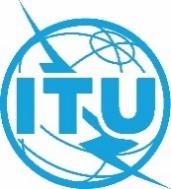 Всемирная конференция радиосвязи (ВКР-23)
Дубай, 20 ноября – 15 декабря 2023 годаВсемирная конференция радиосвязи (ВКР-23)
Дубай, 20 ноября – 15 декабря 2023 года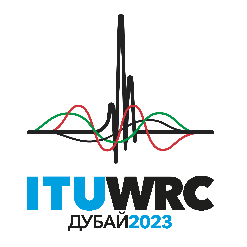 ПЛЕНАРНОЕ ЗАСЕДАНИЕПЛЕНАРНОЕ ЗАСЕДАНИЕДополнительный документ 3
к Документу 65(Add.22)-RДополнительный документ 3
к Документу 65(Add.22)-R30 октября 2023 года30 октября 2023 годаОригинал: английскийОригинал: английскийОбщие предложения европейских странОбщие предложения европейских странОбщие предложения европейских странОбщие предложения европейских странпредложения для работы конференциипредложения для работы конференциипредложения для работы конференциипредложения для работы конференцииПункт 7(C) повестки дняПункт 7(C) повестки дняПункт 7(C) повестки дняПункт 7(C) повестки дняРаспределение по службамРаспределение по службамРаспределение по службамРайон 1Район 2Район 37 250–7 300ФИКСИРОВАННАЯФИКСИРОВАННАЯ СПУТНИКОВАЯ (космос-Земля)ПОДВИЖНАЯ5.461ФИКСИРОВАННАЯФИКСИРОВАННАЯ СПУТНИКОВАЯ (космос-Земля)ПОДВИЖНАЯ5.4617 300–7 375ФИКСИРОВАННАЯФИКСИРОВАННАЯ СПУТНИКОВАЯ (космос-Земля)ПОДВИЖНАЯ, за исключением воздушной подвижной5.461ФИКСИРОВАННАЯФИКСИРОВАННАЯ СПУТНИКОВАЯ (космос-Земля)ПОДВИЖНАЯ, за исключением воздушной подвижной5.461...7 900–8 025ФИКСИРОВАННАЯФИКСИРОВАННАЯ СПУТНИКОВАЯ (Земля-космос)ПОДВИЖНАЯ5.461ФИКСИРОВАННАЯФИКСИРОВАННАЯ СПУТНИКОВАЯ (Земля-космос)ПОДВИЖНАЯ5.461Пункты в ПриложенииA  –  ОБЩИЕ ХАРАКТЕРИСТИКИ СПУТНИКОВОЙ СЕТИ ИЛИ СИСТЕМЫ, ЗЕМНОЙ СТАНЦИИ ИЛИ
РАДИОАСТРОНОМИЧЕСКОЙ СТАНЦИИПредварительная публикация 
информации о геостационарной 
спутниковой сетиПредварительная публикация 
информации о негеостационарной спутниковой сети или системе, 
подлежащей координации согласно
 разделу II Статьи 9Предварительная публикация 
информации о негеостационарной спутниковой сети или системе, не подлежащей координации согласно
 разделу II Статьи 9Заявление или координация 
геостационарной спутниковой сети 
(включая функции космической 
эксплуатации согласно Статье 2А Приложений 30 и 30А)Заявление или координация негеостационарной спутниковой 
сети или системыЗаявление или координация земной 
станции (включая заявление согласно Приложениям 30А и 30В)Заявка для спутниковой сети радиовещательной спутниковой 
службы согласно Приложению 30 
(Статьи 4 и 5)Заявка для спутниковой сети 
(фидерная линия) согласно 
Приложению 30А (Статьи 4 и 5)Заявка для спутниковой сети 
фиксированной спутниковой службы 
согласно Приложению 30В 
(Статьи 6 и 8)Пункты в ПриложенииРадиоастрономия.......................................